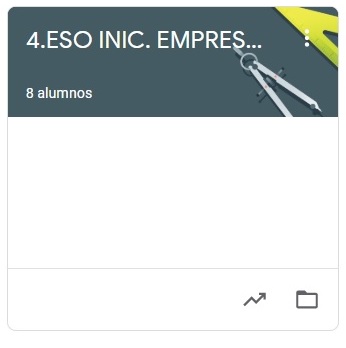 INIC. EMPRESARIALTAREAS DEL 18 AL 22 DE MAYOVAMOS A SEGUIR TRABAJANDO LA PLATAFORMA CLASSROOM PARA QUE ME VAYÁIS ENVIANDO LAS TAREAS QUE PONGO SIGUENDO EL PLAZO MARCADO.UNA VEZ CORREGIDA LA TAREA, OS LA DEVUELVO CON UNA NOTA Y UN COMENTARIO. CUANDO SE HA ACABADO EL PLAZO SUBO LA SOLUCIÓN DE LA TAREA A CLASSROOM Y LA TENÉIS QUE COPIAR EN LA LIBRETA PARA QUE QUEDE CONSTANCIA (LO COMPROBARÉ A LA VUELTA).MARTES 19: 	CICLO DE EXPLOTACIÓN (VÍDEO Y PREGUNTAS)MIÉRCOLES 20:	REPASO DE CONCEPTOS DE LA ASIGNATURA IJUEVES 21: REPASO DE CONCEPTOS DE LA ASIGNATURA II  